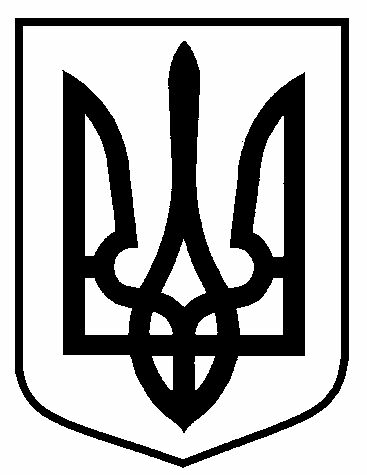 РОЗПОРЯДЖЕННЯМІСЬКОГО   ГОЛОВИм. Сумивід 	24.01.2020   № 23-кс	Відповідно до постанови Кабінету Міністрів України від         09.03.2006 № 268 «Про упорядкування структури та умов оплати праці працівників апарату органів виконавчої влади, органів прокуратури, судів та інших органів» (зі змінами), пункту 20 частини 4 статті 42 Закону України «Про місцеве самоврядування в Україні», Розпорядження міського голови від 26.12.2019 № 557-к «Про порядок щомісячного преміювання працівників апарату та виконавчих органів Сумської міської ради на 2020 рік».	Виплатити премію за січень 2020 року Чумаченко Олені Юріївні, виконуючому обов’язки начальника відділу охорони здоров'я Сумської міської ради, враховуючи особистий внесок в загальні результати роботи відділу в розмірі 70 %, виходячи із посадового окладу з урахуванням надбавок та доплат за рахунок економії фонду заробітної плати.Виконуючий обов’язки міськогоголови з виконавчої роботи                                                    В.В.ВойтенкоВащенко 787-000	Розіслати: до справи, ВОЗ СМР.Про преміювання виконуючого обов’язки начальника відділу охорони здоров'я Сумської міської ради за січень 2020 рокуВ.о. начальника відділуохорони здоров’яН.Б. КіпенкоЗаступник міського головиз питань діяльностівиконавчих органів радиМ.О. ГалицькийНачальник відділу організаційно-кадрової роботиА.Г. АнтоненкоДиректор департаменту фінансів,економіки та інвестиційС.А. ЛиповаНачальник  правового  управлінняО.В. ЧайченкоЗаступник міського голови, керуючий справами виконавчого комітетуС.Я. Пак